成都市钢材价格每日变化趋势（2021.06.16）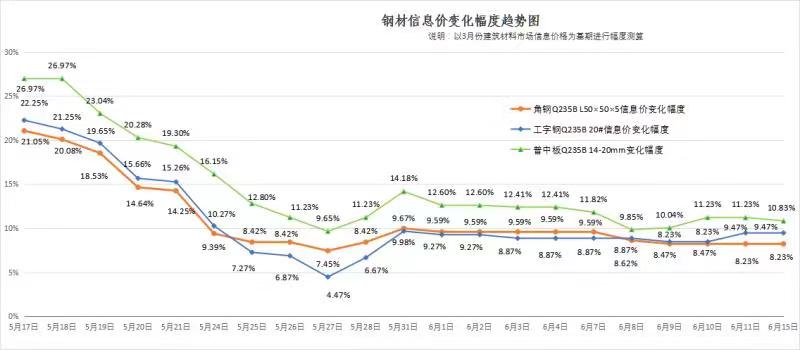 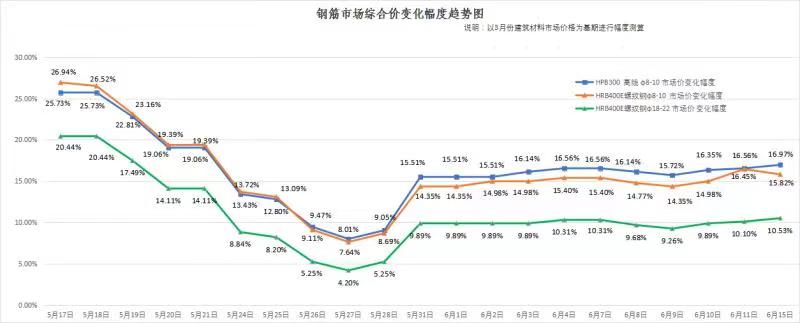 